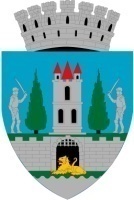 Primarul Municipiului Satu Mare, Kereskényi GáborÎn temeiul prevederilor art. 136 alin. (1) din O.U.G.nr. 57/20019 privind Codul Administrativ, cu modificările și completările ulterioare îmi exprim inițiativa de promovare a proiectului de hotărâre pentru modificarea Anexei 1 la Hotărârea Consiliului Local Satu Mare nr.201/30.06.2022 privind aprobarea studiului de fezabilitate și a indicatorilor tehnico-economici pentru obiectivul de investiție "Muzeul Industrializării forțate și al dezrădăcinării – Satu Mare"Referat de aprobareU.A.T. Municipiul Satu Mare a depus spre finanțare un proiect privind crearea unui muzeu de tip memorial dedicat opresiunii și conflictelor, în cadrul Planului Național de Redresare și Reziliență (PNRR), Componenta C11 – Turism și cultură, Investiția I2. Modernizarea/Crearea de muzee și memoriale.Proiectul cu titlul „Muzeul industrializării forțate și al dezrădăcinării - Satu Mare” se află în fază de evaluare la Ministerul Investițiilor și Proiectelor Europene.În urma evaluării conformității administrative și a eligibilității proiectului, valoarea totală a investiției specificată în Anexa 1 la Hotărârea Consiliului Local Satu Mare nr.201/30.06.2022, s-a modificat prin adăugarea a 20.000 lei + TVA cheltuieli de audit.Astfel, valoarea totală a investiției de 31.955.543,12 lei (fără TVA) aprobată inițial se modifică în 31.975.543,12 lei ( fără TVA).Față de cele expuse mai sus, raportat la prevederile din O.U.G.nr. 57/2019 privind Codul Administrativ, cu modificările și completările ulterioare potrivit cărora consiliul local are atribuții privind dezvoltarea economico-socială și de mediu a municipiului, Propun spre analiză și aprobare Consiliului Local al Municipiului Satu Mare proiectul de hotărâre pentru modificarea Hotărârii Consiliului Local Satu Mare nr.201/30.06.2022 privind aprobarea aprobarea studiului de fezabilitate și a indicatorilor tehnico-economici pentru obiectivul de investiție "Muzeul Industrializării forțate și al dezrădăcinării – Satu Mare"                                                        INIŢIATOR 	PRIMAR                                                    Kereskényi Gábor